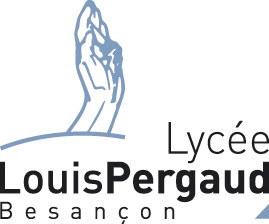 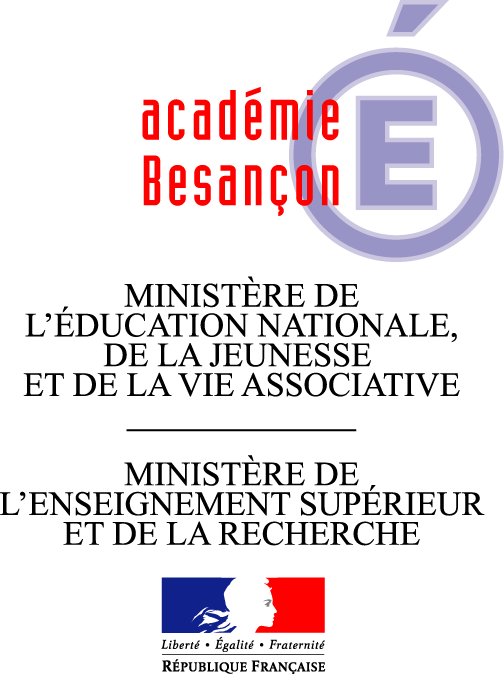 COMPTE-RENDU CESC                                                             Jeudi 13 Novembre 13h00 / Salle JaccardParticipants ROLAND Dylan : Elève de TS  			dylan.roland.0869@gmail.comVIVIEN Chantal : CPE  				chantal.vivien@ac-besancon.frGaiffe-Monnier Anita : CPE 				anita.gaiffe-monnier@ac-besancon.frBARBATI Sébastien : CPE 				sebastien.barbati@ac-besancon.frCLAUSSE Sandrine : Enseignante éco-gestion 	sandrine.clausse@ac-besancon.frDEGRANDCOURT Ludovic : Proviseur-adjoint  	ludovic.degrandcourt@ac-besancon.frSont excusées Mmes les infirmières de l’établissement retenues à la réunion préparatoire pour le don du sang, même jour et même horaire dans l’établissement, Mme Gelin et Mme Camut.Quelques rappels Le CESC (Comité d’Education à la Santé et à la Citoyenneté) s’inscrit dans le pilotage de l’établissement conformément aux dispositions du Code de l’Education. Instance de  réflexion, d’observation et de propositions, elle met en œuvre et elle évalue un projet éducatif en matière d’éducation à la citoyenneté, à la santé et de prévention de la violence, intégré au projet d’établissement.Actions proposées pour l’année 2014 -2015VOLET SANTE1      PREVENTION DES COMPORTEMENTS A RISQUES ET DES SOUFFRANCES PSYCHIQUESRepérage de la souffrance psychique chez les adolescents au cas par cas par les membres de la communauté éducative. Entretien éventuel auprès des personnels infirmiers. Des fiches de signalement sont présentes dans un classeur en salle des professeurs qui sont transmises directement aux infirmières de l’établissement, soumises au secret professionnel.2       PREVENTION DES CONDUITES ADDICTIVESLes addictionsDes séances de 2h pour chaque classe de seconde et UPE2A se dérouleront de fin novembre au début février. Elles seront animées par M. Mallet (Police Nationale)L’alcoolisation et consommation de droguesChaque élève contrevenant est vu par le personnel infirmier et sensibilisé aux risques encourus (plusieurs entretiens). Le  partenariat avec SOLEA se poursuit et la psychologue propose des consultations régulières un mardi matin sur deux pour les élèves et leur famille. Cyberdépendance Demande de subvention déposée par les infirmières en mars 2014 (900 euros). Demande de subvention MILDT (MILDECA) Ce qui est prévu : Intervention de l’ANPAA sous forme de 2 conférences de 2h30. Elèves de 2nde Objectifs :	Donner aux jeunes les moyens de mieux appréhender la problématique du jeu 		Donner aux jeunes des informations claires sur les risques liés à l’utilisation d’internet		Faire connaître les structures d’aide.Le tabac  Travail de prévention mené par Mme Vivien. Sollicité le CVL de l’établissement pour une éventuelle campagne d’affichage sur le rappel de la loi Evin / But : Faire prendre conscience aux jeunes le fait d’être ‘Hors la loi’ : comme fumer dans l’enceinte de l’établissement Aide à l’arrêt du tabac pour tous ceux qui en éprouvent l’envie.3       EDUCATION A LA SEXUALITEPrévention des risques IST et contraceptionDes distributeurs  de préservatifs  vont être installés  à l’infirmerie. Journée d’information sur le SIDA  Information habituellement faite par des étudiants en médecine à tous dans le hall du lycée et au portail avec vente de rubans rouges et pin’s au profit de l’association APTAA (Association pour le Partage des Traitements Anti-Sida en Afrique). Mail envoyé ce jour à M. Bouju, étudiant en médecine. Intervention prévue le mardi 2 décembre. Sensibiliser les élèves aux IST (Infections Sexuellement Transmissibles) en général. En attente de réponse.Education affective et sexuelleDes interventions du Centre d’Information et de Consultation sur la Sexualité (CICS) pour une information aux classes de seconde et UPE2A ont lieu au cours du premier trimestre.4         EDUCATION A LA NUTRITIONTroubles de l’alimentationDépistage des élèves et étudiants présentant des troubles et entretien individuel assuré par les personnels infirmiers. Des fiches de signalement sont présentes dans un classeur en salle des professeurs qui sont transmises directement aux infirmières de l’établissement, soumises au secret professionnel. Intervention en soirée d’une diététicienne pour une information à destination d’élèves et étudiants volontaires. Mise en place par les infirmières, les 2èmes et 3èmes trimestres de l’année scolaire.5       HYGIENE DE VIE ET SANTE GLOBALEGestes barrièresRappel régulier aux internes des précautions à prendre concernant les épidémies éventuelles (Gale, grippe…)Traitement au cas par cas lors d’apparition de maladies transmissibles.Rappel des gestes simples de prévention : campagne d’affichage à prévoir au niveau des toilettes de l’établissement sur le lavage des mains / service intendance ??? / Boîte a savon souvent vide dans les toilettes / Manque de papier toilette aussi.VOLET CITOYENNETE1          EDUCATION A LA CITOYENNETEVolontariat/Bénévolat du 24 novembre au 19 décembre Poursuite du partenariat avec l’Association France Bénévolat pour sensibiliser les élèves et étudiants à l’engagement. Ces interventions se font dans le cadre des cours d’ECJS et sur la base du volontariat des enseignants.Du 19 novembre au 12 décembre, collecte de coupons dans le livret  ‘Avantage jeunes’  1 coupon donne l’équivalent de 3 repas au resto du cœur. Prévoir une urne customisée et la placer dans le hall de l’établissement pour la collecte. Pris en charge par le CVL ? Information de la collecte par le biais des délégués de classe + TV dans le hall.Du 15 au 19 décembre, collecte de nourriture, de produits d’hygiène, jouets et vêtements pour le bénéfice de l’association resto du cœur. Prévoir une salle au rez-de-chaussée de l’établissement pour entreposer les objets collectés. Pris en charge par le CVL ?Bal des internes à préciser : Jeudi 18 décembre (à préciser), entrée : paiement éventuel sous forme de produits qui seraient reversés à cette association. Qui assure la sécurité des biens et des personnes ? Egalité Filles/Garçons Comme l’an dernier, une juriste du CIDFF interviendra en janvier auprès des classes de 1ère STMG et TSTMG pendant deux heures. Thème abordé : respect de l’autre.2           DEVELOPPEMENT DE COMPORTEMENTS CIVIQUES ET SOLIDAIRESSecourisme 	Constat : les besoins en formation se font sentir L’AED Rajae Kouira prend en charge ce dossier : Solliciter les élèves et le personnel volontaires / Formation PSC1 / Partenariat avec les pompiers et la Croix RougeOpération resto du cœur : voir opération ci-dessus Don du Sang  Organisé par des étudiants de SP3S et piloté par les infirmières, il aura lieu le 17 novembre matin (56 prélèvements effectués, opération faite en amont de la rédaction de ce compte-rendu) et il concerne les majeurs (élèves, étudiants et personnels). Une seconde collecte est prévue le 01 Avril 2015 Lutte contre le Sida Vente de rubans rouges et informations à tous par des étudiants en médecine : opération prévue le 2 décembre.Projet sur le handicap Prévoir un repas à l’aveugle en partenariat avec le CRESDEEV : Qui s’en charge ?Visite aux Salins de Bregille le 9 septembre 2014 avec la classe de TTMG4 (2 élèves malvoyants) avec Mmes Chatôt-Piéralli, Clausse et Pourchet.  Sensibiliser les élèves à la situation de handicap / Différents ateliers proposés pour prendre en compte la déficience visuelle. Une  ‘journée de l’élégance’, de la politesse…  est  à l’étude, organisée éventuellement par le CVL.3         SENSIBILISATION AU DEVELOPPEMENT DURABLEDans le cadre d’Agenda 21, le tri et  le recyclage du papier se poursuitPLAN DE PREVENTION DE LA VIOLENCE1        PARTENARIAT AVEC LES DIVERSES AUTORITESEchanges fréquents avec le correspondant de la Police Nationale, M. Mallet2         PROTECTION DE L’ETABLISSEMENT ET ABORDS3        CLIMAT SCOLAIRE    /    HARCELEMENT  /  CYBER HARCELEMENT      (Actions à développer et à proposer) En vous remerciant pour votre présence et votre collaboration active, Ludovic DEGRANDCOURT